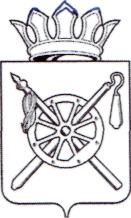 Российская Федерация Ростовская областьоктябрьский районМуниципальное образование «Артемовское сельское поселение»Администрация Артемовского сельского поселения ПОСТАНОВЛЕНИЕ 27.07.2017 г 	           	 №  	118	    		п. Новокадамово         В целях содействия решению вопросов местного значения, вовлечения населения в процессы местного самоуправления, реализации в 2018-2022 годах на территории муниципального образования «Артемовское сельское поселение» приоритетного проекта «Формирование комфортной городской среды», в соответствии Федеральным законом от 06.10.2003г. №131-ФЗ «Об общих принципах организации местного самоуправления в Российской Федерации»,  с постановлением правительства Российской Федерации от 10 февраля 2017 года № 169 «Об утверждении правил предоставления и распределения субсидий из федерального бюджета бюджетам субъектов Российской Федерации на поддержку государственных программ субъектов Российской Федерации и муниципальных программ формирования современной городской среды», руководствуясь  Уставом Артемовского сельского поселения ПОСТАНОВЛЯЮ:1. Утвердить порядок общественного обсуждения проекта муниципальной программы «Формирование современной городской среды на 2018-2022 год» (приложение 1)	2. Создать общественную комиссию по рассмотрению предложений  о благоустройстве дворовых территорий многоквартирных домов и общественных территорий Артемовского сельского поселения для включения в муниципальную программу «Формирование современной городской среды на 2018-2022 год».  	3. Утвердить положение об общественной комиссии по рассмотрению предложений о благоустройстве дворовых территорий многоквартирных домов и общественных территорий Артемовского сельского поселения для включения в муниципальную программу «Формирование современной городской среды на 2018-2022 год» (приложение 2).	4. Утвердить состав общественной комиссии по рассмотрению предложений о благоустройстве дворовых территорий многоквартирных домов и общественных территорий Артемовского сельского поселения для включения в муниципальную программу «Формирование современной городской среды на 2018-2022 год» (приложение 3).5. Разместить постановление на официальном сайте администрации Артемовского сельского поселения  в информационно-телекоммуникационной сети «Интернет» в течение 5 дней со дня принятия настоящего постановления и в течение 10 дней разместить постановление в местах официального обнародования муниципальных правовых актов Артемовского сельского поселения.6. Постановление вступает в силу со дня официального обнародования.Глава АдминистрацииАртемовского сельского поселения  							 Т.П. ТопчийПриложение №1 к постановлению администрации Артемовского сельского поселенияот 27.07.2017 № 118Порядок общественного обсуждения проекта муниципальной программы «Формирование современной городской среды на 2018-2022 год»1. Настоящий Порядок общественного обсуждения проекта муниципальной программы «Формирование современной городской среды на 2018-2022 год» (далее – порядок) регламентирует организацию общественного обсуждения с населением Артемовского сельского поселения проекта муниципальной программы «Формирование современной городской среды на 2018-2022 год» (далее – Программа), в том числе, рассмотрение предложений  граждан и организаций Артемовского сельского поселения (далее – заинтересованные лица)  по включению в  проект Программы дворовых и общественных территорий Артемовского сельского поселения, подлежащих благоустройству, проведение оценки указанных предложений. 2. Общественное обсуждение проекта Программы организуется в форме открытого размещения проекта Программы на официальном сайте  Артемовского сельского поселения в информационно-телекоммуникационной сети «Интернет» ответственным исполнителем Программы – администрацией Артемовского сельского поселения. Срок проведения общественного обсуждения составляет 30 дней со дня размещения проекта Программы на официальном сайте  Артемовского сельского поселения в информационно-телекоммуникационной сети «Интернет».3. Не позднее рабочего дня, следующего за днем размещения проекта Программы, на официальном сайте Артемовского сельского поселения в информационно-телекоммуникационной сети «Интернет» размещается извещение о проведении общественного обсуждения проекта Программы.В извещении о проведении общественного обсуждения проекта Программы указываются:а) наименование, местонахождение, почтовый адрес, адрес электронной почты и контактный телефон администрации Артемовского сельского поселения (далее - Администрации);б) вид, наименование и планируемый срок вступления в силу нормативного правового акта;в) дата начала и дата окончания общественного обсуждения проекта Программы, а также срок приема предложений заинтересованных лиц о дополнении и (или) изменении Программы;4. В общественных обсуждениях участвуют заинтересованные лица   представители политических партий и движений, общественных организаций, представители органов местного самоуправления Артемовского сельского поселения.        5. Предложения о дополнении и (или) изменении Программы подаются заинтересованными лицами в письменной форме в администрацию Артемовского сельского поселения в рабочие дни с 8-00 до 12-00 и с 13-00 до 17-00, по адресу:  п. Новокадамово, ул. Шоссейная, 1  в сроки указанные в извещении.          6. Поступившие в Администрацию предложения о дополнении и (или) изменении Программы регистрируются в день поступления  инспектором в системе  автоматизации делопроизводства и электронного документооборота «Дело». Специалист делает отметку о получении заявки предложения о дополнении и (или) изменении Программы с указанием даты и времени его получения, и не позднее рабочего дня, следующего за днем получения,  передает ее для рассмотрения в  общественную комиссию по рассмотрению предложений  о благоустройстве дворовых территорий многоквартирных домов и общественных территорий Артемовского сельского поселения для включения в муниципальную программу «Формирование современной городской среды на 2018-2022 год» (далее – Комиссия).7. Комиссия рассматривает, обобщает, анализирует предложения о дополнении и (или) изменении Программы, поступившие в рамках общественного обсуждения проекта Программы. В случае целесообразности и обоснованности, предложений о дополнении и (или) изменении Программы дополнения и (или) изменения вносятся в Программу.  Предложения о дополнении и (или) изменении Программы, поступившие после истечения срока, указанного в извещении о проведении общественного обсуждения проекта Программы, не рассматриваются.Результаты общественного обсуждения носят рекомендательный характер.В случае отсутствия предложений заинтересованных лиц, проект Программы остается без изменений.8. Итоги общественного обсуждения проекта Программы в течение 2 рабочих дней после завершения срока общественного обсуждения оформляются протоколом Комиссии (далее – итоговый протокол) и подлежат размещению на официальном сайте Артемовского сельского поселения в информационно-телекоммуникационной сети «Интернет».9. По окончании общественного обсуждения, на основании итогового протокола Комиссии ответственный исполнитель Программы в течение двух рабочих дней со дня оформления итогового  протокола Комиссии дорабатывает Программу. Доработанная Программа утверждается постановлением Администрации.Приложение №2 к постановлению администрации Артемовского сельского поселенияот 27.07.2017 № 118Положениеоб общественной комиссии по рассмотрению предложений  о благоустройстве дворовых территорий многоквартирных домов и общественных территорий Артемовского сельского поселения для включения в муниципальную программу «Формирование современной городской среды на 2018-2022 год»1. Настоящее Положение определяет порядок работы общественной комиссии по рассмотрению предложений  о благоустройстве дворовых территорий многоквартирных домов и общественных территорий Артемовского сельского поселения для включения в муниципальную программу «Формирование современной городской среды на 2018-2022 год» (далее - Комиссия). 2. В своей деятельности Комиссия руководствуется Конституцией Российской Федерации, федеральными законами и иными нормативными правовыми актами Российской Федерации, законами и иными нормативными правовыми актами Правительства Ростовской области, Уставом  Артемовского сельского поселения, иными муниципальными правовыми актами и настоящим Положением. 3. Комиссия создается и упраздняется постановлением администрации Артемовского сельского поселения4. К компетенции Комиссии относится: 4.1 рассмотрение и проведение оценки предложений заинтересованных лиц по включению в муниципальную программу «Формирование современной городской среды на 2018-2022 год» (далее - Программа), дворовых и (или) общественных территорий Артемовского сельского поселения, подлежащих благоустройству, в соответствии с порядком, утвержденным постановлением администрации Артемовского сельского поселения; 4.2 рассматривает и проводит оценку предложений о дополнении и (или) изменении  проекта Программы, поступивших в администрацию Артемовского сельского поселения в ходе общественного обсуждения; 4.3 на основании проведенной оценки определяет и формирует перечень Проектов-победителей, для включения в Программу;4.4 контролирует реализацию Программы на территории Артемовского сельского поселения. 5. Состав Комиссии формируется из представителей органов местного самоуправления Артемовского сельского поселения, политических партий и движений, общественных организаций. 6. Руководство деятельностью Комиссии осуществляет председатель Комиссии. В его отсутствие обязанности председателя исполняет заместитель председателя Комиссии. 7. Председатель Комиссии: 7.1 обеспечивает исполнение Комиссией возложенных на нее обязанностей; 7.2 руководит деятельностью Комиссии; 7.3 организует и координирует работу Комиссии; 7.4 осуществляет контроль за реализацией принятых Комиссией решений и предложений. 8. Секретарь Комиссии: 8.1 оповещает членов Комиссии о времени и месте проведения заседаний; 8.2 осуществляет делопроизводство в Комиссии; 8.3 оформляет протоколы заседаний Комиссии;8.4 еженедельно подготавливает информацию о поступивших предложениях о дополнении и (или) изменении  проекта Программы и организует ее размещение на официальном сайте Артемовского сельского поселения в информационно-телекоммуникационной сети «Интернет. 9. Заседания Комиссии проводятся по мере поступления предложений.10. Заседания Комиссии проводятся в открытой форме. 11. Члены Комиссии лично участвуют в заседаниях Комиссии. 12. Заседание Комиссии считается правомочным, если нем приняли участие  не менее половины её членов. 13. Решение Комиссии принимается открытым голосованием, простым большинством голосов от числа присутствующих членов Комиссии. Каждый член Комиссии обладает правом одного голоса. При равенстве голосов голос председательствующего на заседании  Комиссии является решающим. 14. Решения Комиссии оформляются протоколом в день их принятия. Протокол  подписывается всеми членами Комиссии, принявшие участие в заседании. Не допускается заполнение протокола карандашом и внесение в него исправлений. Протокол заседания ведет секретарь Комиссии. Протокол составляется в двух экземплярах, один из которых хранится в Комиссии.15. Протокол Комиссии не позднее 2 рабочих дней после проведения заседания Комиссии  размещаются на официальном сайте Артемовского сельского поселения в информационно-телекоммуникационной сети «Интернет».Приложение №3 к постановлению администрации Артемовского сельского поселенияот 27.07.2017 № 118Состав общественной комиссии по обсуждению проекта муниципальной программы «Формирование современной городской среды на 2017 год», рассмотрению и проведению оценки предложений по включению в муниципальную программу «Формирование современной городской среды на 2018-2022 год», а так же осуществлению контроля за ее реализацией          Ведущий специалист по делопроизводству и архивной работе	М.С. ХмелёваОб утверждении Порядка общественного обсуждения  проекта муниципальной  программы «Формирование  современной городской среды территории муниципального образования «Артемовское сельское поселение на 2018-2022 годы»1Топчий Татьяна Петровна - глава администрации Артемовского сельского поселения, председатель комиссии;2Ситникова Валентина Васильевна- глава Артемовского сельского поселения, председатель Собрания депутатов Артемовского сельского поселения, заместитель председателя комиссии;3 Кузнецов Олег Петрович- заместитель главы администрации Артемовского сельского поселения, секретарь комиссии;члены комиссии:4Бессарабова Елена Владимировна- директор МУК «Новокадамовский СДК»5Журавлев Валерий Петрович-депутат Собрания депутатов Артемовского сельского поселения6Жарикова Светлана Александровна- депутат Собрания депутатов Артемовского сельского поселения7Перова Екатерина Алексеевна- председатель Совета ветеранов войны и труда Артемовского сельского поселения;8Богданова Любовь  Ивановна- член Совета женщин Артемовского сельского поселения9Хмелёва Мария Сергеевнадепутат Молодежного парламента при Собрании депутатов Октябрьского района